государственное бюджетное общеобразовательное учреждение Самарской области основная общеобразовательная школа № 4 городского округа Отрадный Самарской области структурное подразделение детский сад № 9446301, Самарская область, г,о. Отрадный, ул. Гайдара, 32,Телефоны: 8(84661) 2-14-24, 8 (84661)2-44-96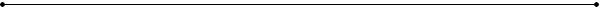 Аналитическая справка по итогам реализации  внутренней системы оценки качества образования в СП ГБОУ ООШ№4 г.о.Отрадныйпериод  2021-2022 учебного года         Срок проведения ВСОКО: 31.05.2022 г. Организационно-правовая форма Учреждения: государственное бюджетное учреждение.Тип Учреждения: общеобразовательная организация.Функции и полномочия учредителей Учреждения от имени Самарской области осуществляют:министерство образования и науки Самарской области: 443099, г. Самара, ул. Алексея Толстого, 38/16;министерство имущественных отношений Самарской области: 443068,г. Самара, ул. Скляренко, 20.Полномочия министерства образования и науки Самарской области в отношении Учреждения реализуются Отрадненским управлением министерства образования и науки Самарской области, расположенным по адресу: 446304, Самарская область, город Отрадный, ул. Физкультурников, д. 30.Место нахождения ГБОУ ООШ №4:446303, Самарская область, город Отрадный, ул. Ленинградская, дом 45.8 (84661) 2-23-42, E-mail: school4_otr@samara.edu.ruГБОУ ООШ №4 имеет структурное подразделение.Полное наименование: Структурное подразделение ГБОУ ООШ № 4 городского округа Отрадный Самарской области детский сад № 9.Сокращенное наименование: СП ГБОУ ООШ № 4 детский сад № 9.Адрес местонахождения: 446303, Самарская область, город Отрадный,  ул. Гайдара, д. 32.Режим работы  СП ГБОУ ООШ № 4 детский сад № 9:Ежедневно с 7-00ч. до 20-00ч.Выходные: суббота, воскресеньеи общегосударственные праздники.Контактные телефоны:  8 (84661) 2-14-24, факс: (84661) 2-44-96 E-mail: doo9_otr@samara.edu.ru    Основание проведения внутренней оценки качества образования: Положение о внутренней системе оценки качества образования в СП ГБОУ ООШ№4 детский сад№9 (утв. 30.08. 2022 г. Приказом № 90/16 а - од); Программа внутренней системы оценки качества образования в СП ГБОУ ООШ№4 детский сад№9 (утв. 30.08.2022 г.).       Цель ВСОКО: установление соответствия качества дошкольного образования в ДОО Федеральным государственным образовательным стандартам дошкольного образования.        Направления ВСОКО: анализ внутренней системы оценки качества образования в СП детский сад№9 включает в себя следующие критерии: «Образовательные программы дошкольного образования», «Создание условий для развития личности в соответствии с возрастными и индивидуальными особенностями детей по следующим компонентам: социально-коммуникативное развитие; познавательное развитие; речевое развитие; художественно-эстетическое развитие; физическое развитие», «Соответствие кадровых условий требованиям ФГОС ДО», «Соответствие развивающей предметно-пространственной среды требованиям ФГОС ДО», «Соответствие психолого-педагогических условий требованиям ФГОС ДО», «Организация взаимодействия с семьей», «Создание условий по обеспечению здоровья, безопасности и качеству услуг по присмотру и уходу за детьми», «Создание условий для обучающихся с ОВЗ».                 Оценка качества образования осуществляется посредством: -системы контрольно-инспекционной деятельности; -общественной экспертизы качества образования; -лицензирования; -государственной аккредитации; -мониторинга качества образования.                 В качестве источников данных для ВСОКО используются: -образовательная статистика; -мониторинговые исследования; -социологические опросы; -отчеты работников детского сада; -посещение мероприятий, организуемых педагогами дошкольного учреждения; -отчет о результатах самообследования ДОО. Критериями и показателями оценки качества условий реализации ООП ДОО являются требования к кадровому, материально – техническому, информационно – методическому, психолого – педагогическому, финансовому обеспечению. 1.1.Анализ качества основной образовательной программы дошкольного образования. В СП ГБОУ ООШ№4 детский сад№9 созданы условия для реализации основной общеобразовательной программы - образовательной программы дошкольного образования СП детский сад№9 в соответствии с Федеральными государственными образовательными стандартами дошкольного образования (ФГОС ДО). Для нормативно-правового обеспечения реализации Программы имеется документация, соответствующая требованиям действующего законодательства, иных нормативно- правовых актов (Устав, локальные акты, лицензия на право осуществления образовательной деятельности, документы, обеспечивающие процесс управления реализацией ООП ДО и др.). Программа разработана в соответствии с: Федеральным законом «Об образовании в Российской Федерации» от 29.12.2012 №273 - ФЗ Федеральным государственным образовательным стандартом дошкольного образования (Приказ № 1155 Министерства образования и науки от 17.10.2013); СП 2.4.3648-20 «Санитарно-эпидемиологические требования к организациям воспитания и обучения, отдыха и оздоровления детей и молодежи»; СанПиН 1.2.3685-21 «Гигиенические нормативы и требования к обеспечению безопасности и (или) безвредности для человека факторов среды обитания»; -«Порядком организации и осуществления образовательной деятельности по основным общеобразовательным программам - образовательным программам дошкольного образования» (приказ Министерства просвещения РФ от 31 июля 2020 года №373 г. Москва); -Постановлением Правительства Российской Федерации «Об осуществлении мониторинга системы образования» от 05.08.2013 № 662; Примерной основной общеобразовательной программой дошкольного образования "От рождения до школы" под ред. Н.Е.Вераксы, Т.С.Комаровой, М.А.Васильевой в соответствии с ФГОСАдаптированная образовательная программа для детей с ограниченными возможностями здоровья (АООП ДО):Программы СП детский сад№9 выстроены в соответствии с научными принципами и подходами, обозначенными ФГОС ДО: развивающего обучения, научной обоснованности и практической применимости, полноты и достаточности, интеграции образовательных областей, комплексно-тематического подхода. В части, формируемой участниками образовательных отношений: перспективным планированием по нравственно – патриотическому воспитанию  дошкольников («Я-ты-мы» Р.Б. Стеркина О.Л. Князева И.Н. Авдеева);перспективным планированием по ОБЖ («Основы безопасности жизнедеятельности», Р.Б. Стеркина О.Л. Князева И.Н. Авдеева);перспективным планированием по развитию речи (Программа развития речи детей дошкольного возраста, Ушакова О.С.);перспективным планированием по экологическому воспитанию («Формирование начал экологической культуры», Николаева С.Н.);перспективным 	планированием 	по познавательному развитию («Здравствуй мир», А.А.Вахрушев);перспективным 	планированием 	по физическому развитию («Мяч – моя любимая игрушка», Н.В. Полтавцева); перспективным планированием по физическому развитию (Физическая культура из программы «Из детства  в отрочество», Т.Н. Доронова); перспективным планированием по художественно-эстетическому развитию детей (авторская методика «Природа и художник» Т.А. Копцева)перспективным планированием по художественно-эстетическому развитию детей (программа «Ритмическая мозаика», А.И. Буренина);перспективным планированием по методическому пособию «Программа логопедической работы по преодолению ОНР Т.Б. Филичева, Г.В. Чиркина». Объем обязательной части Программы и части, формируемой участниками образовательного  	процесса, соответствует требованиям к объёму и содержанию ООП ДО, отражает специфику условий осуществления образовательного    процесса, а также включает время, отведенное 	на взаимодействие с семьями детей по реализации основной общеобразовательной программы - образовательной программы дошкольного образования. Обязательная часть Программы составляет не менее 60 % объема. Программа направлена на развитие самостоятельности, познавательной и коммуникативной  активности, социальной уверенности и ценностных ориентаций, определяющих поведение, деятельность и отношение ребенка к  миру.         Программа разработана для образования и развития детей в возрасте от 2 до 7 лет в группах общеразвивающей направленности.        Разделение на возрастные группы осуществляется в соответствии с закономерностями психического развития ребенка, имеющими в целом сходные характеристики, и позволяет более эффективно решать задачи по реализации Программы.       Программа реализуется в совместной деятельности взрослого и детей и самостоятельной деятельности детей не только в рамках образовательной деятельности, но и при проведении режимных моментов в соответствии со спецификой дошкольного образования; построение образовательного процесса происходит на адекватных возрасту формах работы с детьми (ведущая - игра). Наряду с образовательными задачами педагоги решают задачи воспитания, развития в ходе совместной с детьми игровой, коммуникативной, трудовой, познавательно-исследовательской, продуктивной, музыкально-художественной деятельности, в ходе режимных моментов; во время самостоятельной деятельности детей; во взаимодействии с семьями воспитанников.        Целевая направленность, содержательный и организационный компонент Программы в части, формируемой участниками образовательных отношений, разработаны в соответствии с изучением спроса на образовательные услуги со стороны потребителей и в соответствии со спецификой национальных, социокультурных и иных условий, в которых осуществляется образовательная деятельность. Целевая направленность, содержательный и организационный компонент ООП ДО разработаны на основе учета потребностей и возможностей всех участников образовательных отношений.          Основной целью работы ДОО является достижение высокого качества образовательных услуг за счет совершенствования ресурсного обеспечения образовательного процесса (повышение профессиональной компетентности педагогов ДОО, укрепление межведомственных связей учреждения, совершенствование предметно-развивающей среды, организации образовательного процесса в режиме развития).       Система управления в ДОО обеспечивает оптимальное сочетание традиционных и современных тенденций: программирование деятельности ДОО в режиме  развития, обеспечение инновационного процесса, комплексное сопровождение развития участников образовательной деятельности, что позволяет эффективно организовать образовательное пространство ДОО.         Образовательная деятельность в ДОО в группах общеразвивающей направленности осуществляется по основной общеобразовательной программе - образовательной программе дошкольного образования СП детский сад№9. Программа определяет содержание и организацию образовательного процесса для детей дошкольного возраста и направлена на формирование общей культуры, развитие физических, интеллектуальных и личностных качеств, формирование предпосылок учебной деятельности, обеспечивающих социальную успешность, сохранение и укрепление здоровья детей дошкольного возраста.            Содержание Программы определено совокупностью образовательных областей, которые обеспечивают разностороннее развитие детей с учетом их возрастных и индивидуальных особенностей по пяти основным направлениям: физическому, социально - личностному, познавательному, речевому и художественно-эстетическому развитию.           Структура образовательного процесса ДОО содержит такие компоненты: непрерывная образовательная 	деятельность 	(использование 	термина «непрерывная образовательная деятельность» обусловлено формулировками  СанПиН); - образовательная деятельность в режимных моментах; самостоятельная деятельность детей; - образовательная деятельность в семье.          Непрерывная образовательная деятельность реализуется в совместной деятельности взрослого и ребенка в ходе различных форм детской деятельности (игровой, двигательной, познавательно-исследовательской, коммуникативной, продуктивной, музыкально-художественной, трудовой, а также чтения художественной литературы) или их интеграцию.         Непрерывная образовательная деятельность организуется и проводится педагогами в соответствии с основной общеобразовательной программой - образовательной программой дошкольного образования СП детский сад№9. Занятия проводятся с детьми всех возрастных групп детского сада. В режиме дня каждой группы определяется время проведения занятий в соответствии с «Санитарно - эпидемиологическими требованиями к организации образовательного процесса». В зависимости от возраста детей, педагогической цели, материально-технического обеспечения группы, профессионального мастерства педагога они могут быть организованы фронтально, подгруппами или индивидуально.        Программа нацелена на целостное развитие детей всех категорий в период до школы как субъекта посильных дошкольнику видов деятельности.        Содержательные связи между разными разделами программы позволяют педагогу интегрировать образовательное содержание при решении задач. Интегративный подход дает возможность развивать в единстве познавательную, эмоциональную и практическую сферы личности ребенка. От педагога требуется развитая педагогическая рефлексия, способность строить педагогический процесс по модели субъект-субъектного взаимодействия с ребенком на основе педагогической диагностики. В осуществлении индивидуально-дифференцированного подхода к детям воспитателю помогают краткие характеристики особенностей развития детей раннего и дошкольного возраста.        Программа СП детский сад№9 является открытым документом, что позволяет ежегодно вносить необходимые коррективы.       Уровень развития детей анализируется по итогам педагогической диагностики по методике Н.В.Верещагиной  индивидуального развития ребёнка.Формы проведения диагностики: − диагностические занятия (по каждому разделу программы); − диагностические срезы; − наблюдения. Разработаны диагностические карты освоения образовательной программы дошкольного образования ДОО в каждой возрастной группе. Карты включают анализ уровня развития целевых ориентиров детского развития и качества освоения образовательных областей. 1.1. 	Анализ психолого – педагогических условий реализации ООП ДОО. Создание психолого-педагогических условий – это одно из основных условий реализации ФГОС ДО.            В соответствии с образовательными потребностями обучающихся, в детском саду разработаны и реализуются: Адаптированная образовательная программа (АОП) для детей с ЗПР; Адаптированная основная образовательная программа (АООП) для детей с ТНР. Также разработаны локальные акты, для организации получения образования детей с ОВЗ и детей с инвалидностью:  Положение о группе комбинированной  направленности; Положение о ППк; Положение о разработке и  реализации АОП для детей с ОВЗ; Положение о логопедической помощи В детском саду работает психолого - педагогический консилиум, который сотрудничает с г.о.Отрадный (ПМПК), в состав которого входят старший воспитатель, воспитатели, учитель-логопед, педагог-психолог, музыкальный руководитель,  учительдефектолог (внутренний совместитель)  осуществляющие коррекционное сопровождение детей с ОВЗ.               В детском саду созданы специальные образовательные условия для детей с особыми образовательными потребностями, связанными с нарушениями речи, задержкой психического развития. Детский сад имеет следующее условия: здания оснащены системой противопожарной сигнализации и световым табло «Выход»; - имеются доступные санитарно-гигиенические помещения;  сайт адаптирован для лиц с нарушениями зрения (слабовидящие).  В корпусе детского сада имеются: кабинет учителя – логопеда и кабинет педагога-психолога. а) кабинет учителя-логопеда           По целенаправленному оснащению и применению, кабинет можно разделить на несколько рабочих зон: Зона по коррекции произношения располагает настенным зеркалом и соответствующим занимательным картинным материалом. Зона по преодолению ТНР (тяжелого нарушения речи) способствует развитию речи через методические пособия, содержащие рассказы и сказки для пересказов, картины для составления рассказов, загадки, стихотворения, словесные игры и задания по текущей лексической теме. Образовательная зона по подготовке к освоению грамоты. Это пространство оборудовано магнитным мольбертом, комплектом цветных магнитов (20 шт.), указкой (она же призвана превращаться в «волшебную палочку»), набором букв и цифр. Зона индивидуальной коррекции речи. Здесь расположено зеркало; над ним – изображения основных артикуляционных упражнений. В этой зоне имеется набор стерильных логопедических зондов; коробок с «волшебными»  спичками – механическое подспорье при межзубном сигматизме; песочные часы – 15 минут; сменная игрушка на развитие физиологического дыхания; Зона методического, дидактического и игрового сопровождения. Она представлена книжным шкафом и содержит следующие разделы: справочная литература по логопедии и детской психологии; материалы по обследованию речи детей; методическая литература по коррекции звукопроизношения; методическая литература по преодолению ТНР (тяжелых нарушений речи); учебно-методическая литература по обучению грамоте; учебно-методические планы по разделам коррекции и развития речи (в папках с файлами); пособия по дидактическому обеспечению коррекционного процесса (в коробках и конвертах); занимательное игровое обеспечение логопедических занятий (настольные игры – лото, игрушки); оборудование, способствующее формированию речевого дыхания; оборудование, способствующее развитию мелкой моторики рук (Мозаика игровая логопедическая на базе игрового набора «Дары Фрёбеля с технологическими картами»). Рабочий стол учителя-логопеда. Настольная лампа. Информация для педагогов и родителей расположена на стенде «Советы логопеда» и содержит популярные сведения о развитии и коррекции речи детей. Кабинет доступен для использования инвалидами и лицами с ограниченными возможностями здоровья. В логопедическом кабинете имеются следующие материалы: Для проведения логопедического обследования: Обследование звукопроизношения; Обследование понимания речи; Обследование связной речи; Обследование грамматического строя речи; Обследование состояния словарного запаса; Обследование фонематического восприятия, фонематического анализа и синтеза, фонематических представлений; Обследование слоговой структуры слова; Счетный материал для обследования; Разрезные картинки для обследования на 2-4-6-8 частей; Картинки и тексты Для формирования правильного звукопроизношения: Артикуляционные упражнения (карточки); Профили звуков; Материал для автоматизации звуков в словах, предложениях, текстах; Пособия для работы над речевым дыханием; Предметные картинки на все изучаемые звуки; Альбомы на автоматизацию и дифференциацию поставленных звуков; Тексты и картотеки на автоматизацию поставленных звуков. Для формирования фонематического восприятия, звукового анализа: Сигнальные кружки на дифференциацию звуков; Цветные фишки для звукобуквенного анализа; Предметные картинки на дифференциацию звуков; Тексты на дифференциацию звуков Для обучения грамоте (чтению и письму): Магнитный алфавит; Настенный алфавит; Бумажный алфавит; Схемы для анализа предложений; Наборы предметных картинок для деления слов на слоги; Логопедические буквари; Кассы букв на каждого ребенка Для обогащения словарного запаса и формирования грамматического строя речи: 1. Предметные картинки  Ягоды;Головные уборы;Мебель;Птицы;Растения;Обувь;Продукты;Грибы;Одежда;Посуда;Игрушки;Насекомые; 	Профессии;Деревья;Животные и их детеныши;Инструменты;Времена года;ОвощиФруктыПредметные картинки на подбор антонимов; Предметные картинки на подбор синонимов; Многозначные слова; Предметные картинки «один-много»; Схемы предлогов; Пособия на составление предложений с простыми и сложными предлогами; Пособия на согласование слов; 9. 	Деформированные тексты и др.Для развития связной речи: Серии сюжетных картинок; Сюжетные картинки; Предметные картинки для составления сравнительных и описательных рассказов; Схемы и мнемотаблицы для составления описательных рассказов Игрушки Кукла большая – 1 шт; Кукла маленькая – 1 шт; Набор овощей и фруктов – 1 шт; Мяч маленький – 1 шт; Мягкие игрушки – в ассортименте (более 10 шт.) Мозаика – 1шт Учебно-методический комплекс: 1.Арефьева Л.Н. Лексические темы по развитию речи детей 4 – 8 лет: Метод. пособие. М., 2017. 2.Большакова С.Е. Формируем слоговую структуру слова. Дидактический материал. – Издательство «ТЦ СФЕРА», 2015. 3.Володина В.С. Альбом по развитию речи. – М.: ЗАО «РОСМЭН-ПРЕСС», 2017. 4.Коноваленко, С.В. Коноваленко Индивидуально – подгрупповая работа по коррекции звукопроизношения. Пособие для логопедов. – М.: Издательство ГНОМ, 2014. 5.Коноваленко В. В., С.В. Коноваленко. Фронтальные логопедические занятия в старшей группе для детей с ОНР, пособие для логопедов.– М.: Издательство ГНОМ, 2014. 6.Крупенчук О.И.// Научите меня говорить правильно. – С.-Пб.: Литера, 2016. 7.Нищева Н.В. Конспекты подгрупповых логопедических занятий в старшей группе для детей с ОНР - СПб.: «ИЗДАТЕЛЬСТВО «ДЕТСТВО-ПРЕСС», 2014. 8.Нищева Н. В. Серия картинок для обучения дошкольников рассказыванию - СПб.: «ИЗДАТЕЛЬСТВО «ДЕТСТВО-ПРЕСС», 2017. 9.Нищева Н. В. Тетрадь для старшей логопедической группы детского сада (1, 2, 3) - СПб.: «ИЗДАТЕЛЬСТВО «ДЕТСТВО-ПРЕСС», 2015. 10.Новоторцева Н.В. Рабочая тетрадь по развитию речи на звуки З – З’.– Ярославль: «Академия развития»,  2016.     11.Новоторцева Н.В. Рабочая тетрадь по развитию речи на звуки С – С’. – Ярославль: «Академия развития»,  2016.     12.Новоторцева Н.В. Рабочая тетрадь по развитию речи на звуки Ш – Ж. – Ярославль: «Академия развития»,  2016.      13.Новоторцева Н.В. Рабочая тетрадь по развитию речи на звуки Ц. – Ярославль: «Академия развития»,  2016      14.Новоторцева Н.В. Рабочая тетрадь по развитию речи на звуки Ч – Щ. – Ярославль: «Академия развития»,  2016.      15.Новоторцева Н.В. Рабочая тетрадь по развитию речи на звуки Л – Л’. – Ярославль: «Академия развития»,  2016. 16.Новоторцева Н.В. Рабочая тетрадь по развитию речи на звуки Р – Р’. – 2016. 17.Теремкова Н.Э. Логопедические домашние задания для детей 5 – 7 лет с ОНР (1, 2, 3) – М.: Издательство ГНОМ, 2014. 18.Ткаченко Т.А. Если ребенок плохо говорит. СПб., 2014 19.Ткаченко Т. А. Картины с проблемным содержанием для развития мышления и речи у дошкольников. Дидактическое пособие. – М.: Издательство ГНОМ, 2015. б) кабинет педагога - психолога Кабинет педагога-психолога включает в себя несколько зон, имеющих специфическое назначение: Зона консультирования.Зона для индивидуальных занятий.Рабочее место психолога.Зона релаксации и снятия психоэмоционального напряжения.1. Зона консультирования: оснащена двумя мягкими стульями. Имеется стимульный материал к диагностико-коррекционным методикам и тестам; анкетные бланки, бланки опросников. Печатный материал. Распечатки с играми и упражнениями для занятий с детьми в домашних условиях. Литература по проблемам возрастного развития детей, особенностей их поведения, личностноэмоционального развития дошкольников, вопросам школьной готовности, адаптации к социальным условиям. 2.Зона для индивидуальных занятий. Мебель и оборудование: детский стол, детские стульчики. Компакт-диски с записями классической музыки, флеш-карта с записями разнохарактерных музыкальных произведений. Стимульный материал к диагностико-коррекционным методикам и тестам в соответствии с возрастом детей. 3.Рабочее место психолога: письменный стол, стул. Нормативно-правовая документация. Специальная документация. Организационно-методическая документация. Литература и периодические печатные 	издания по 	повышению 	научно-теоретического 	уровня 	и профессиональных навыков. 4. 	Зона релаксации: имеет мягкое кресло, различные музыкальные произведения для релаксации. После занятий дети нуждаются в релаксационном воздействии. Звуки природы, журчание ручья способствуют снятию психоэмоционального напряжения, мышечных зажимов. Учебно-методический комплекс: I. Ранний возраст. Адаптация 1.И.В. Лапина. Адаптация детей при поступлении в детский сад-Волгоград: Учитель, 2014. 2.Н.В. Макарычева. Проблемы раннего детства 3.Ю.М. Хохрякова. Сенсорное воспитание детей раннего возраста – Издательство «ТЦ Сфера», 2014 4.Н.В. Иванова. О.Б. Кривовицына, Е.Ю. Якупова. Социальная адаптация малышей в ДОУ – ООО «ТЦ Сфера», 2014 5.А.В.Найбауэр. Создание условий адаптации детей раннего возраста к   детскому саду – ООО «Сфера»,2014 6.Регина Дарр. Первые три года жизни – Москва «Просвещение», 2015. 7.Б.С. Волков, Н.В. Волкова. Психология детей от рождения до трех лет –   Издательство «ТЦ СФЕРА», 2015. II. Внимание, эмоции, мыслительная деятельность 1.В.М.Минаева. Развитие эмоций дошкольников – Москва, 2014. 2.Ф.Х. Никулина. Формирование познавательной сферы у детей 5-7 лет – Волгоград, «Учитель», 2015 3.И.Ю.Матюгин, Т.Ю. Аскоченская, И.А. Бонк, Т.Б. Слоненко. Как развивать внимание – Д.; Сталкер, 2017. 4.А.Н. Лебедева Развитие сенсомоторики детей старшего дошкольного возраста – Москва «Школьная пресса», 2015. 5.Н.Ю.Борякова, А.В.Соболева, В.В.Ткачева. практикум по развитию мыслительной деятельности у дошкольников – Москва, 2016.  6.Н.Л.Кряжева. Мир детских эмоций детей 5-7 лет – «Академия развития», Ярославль, 2014.  7.Л.М. Житникова. Учите детей запоминать – Москва «Просвещение», 2014. III.Программы, КРЗ 1.Н.В. Микляева,, Ю.В. Микляева, Н.П.Слободяник. КРЗ в детском саду – ООО «ТЦ Сфера», 2018. 2.С.В.Крюкова, Н.П.Слободяник. Удивляюсь, злюсь, боюсь, хвастаюсь и радуюсь – Москва «Генезис», 2017. 3.Е.А. Екжанова, Е.А.Стребелева. КРО и воспитание дошкольников с нарушением интеллекта – Москва «Просвещение», 2017. 4.Т. А. Крылова, А.Г.Сумарокова. Чувства всякие нужны, чувства всякие важны – издательство «Речь», 2015 5.Н.Ю Куражева. Цветик-Семицветик. Программа психолого-педагогических занятий дл дошкольников 3-4 лет, 5-6. Издательство «Речь», 2015. 6.Т.Г. Любимова. Учить не только мыслить, но и чувствовать – Чебоксары, 2014. 7.Л.И. Катаева. КРЗ с дошкольниками - 8.Е.А.Алябьева. КРЗ для детей старшего дошкольного возраста – ООО «Сфера»,2016.  9.Ю.А.  Антошина,  Т.В.  Чичварина.  Занимательная  логика  – Самара: ООО «Строй-принт», 2013 III. Диагностика, эмоционально-личностное развитие, познавательная сфера 1.Е.А. Стребелева. Психолого-педагогическая диагностика развития детей – Москва «Просвещение», 2015. 2.Г.А.Урунтаева. Ю.А. Афонькина. Практикум по детской психологии – Москва «Просвещение»,»ВЛАДОС», 2016. 3.А.Л. Венгер. Психологическое консультирование и диагностика – Москва «Генезис», 2017. 4.Я.Л.Коломинский. Диагностика и коррекция психического развития дошкольника – Минск, 2016. 5.Т.Д. Марцинковская. Диагностика психического развития детей – Москва «LINKA-PRESS», 2014. 6.Е.А. Стребелева. Методические рекомендации к психолого-педагогическому изучению детей ( 2-3 лет) – Москва, компания «Петит», 2014. 7.Г.А.Урунтаева. Диагностика психологических особенностей дошкольника – Москва, ACADEMA, 2015. 8.М.П. Злобенко, О.Н. Ерофеева, И.В. Морозова, Э.П. Мишуткина. Диагностика уровня развития детей дошкольного – Волгоград, издательство «Учитель», 2016. 9.Н.Д.Денисова. Диагностика эмоционально-личностного развития дошкольников 3-7 лет – Волгоград, издательство «Учитель», 2014. 10.М.И. Чистякова. Психогимнастика – Москва, «просвещение», 2012. 11.В.М. Букатов. Карманная энциклопедия социо-игровых приемов обучения дошкольников – ООО «ТЦ Сфера», 2014. IV. Развиваем руку, артикуляционные упражнения. 1.Л. Н. Калмыкова. Здравствуй, пальчик! Как живешь? - Волгоград, издательство «Учитель», 2015. 2.Е.А. Пожиленко. Артикуляционная гимнастика – издательство КАРО, Санкт- Петербург, 2017. 3.Н.В.Нищева. Картотека подвижных игр, упражнений, физкультминуток, пальчиковой гимнастики – Санкт-Петербург, ДЕТСТВО- ПРЕСС, 2014 4.С.Шанина, А.Гаврилова. Пальчиковые упражнения для развития речи и мышления ребенка – ООО издательство «ДОМ. XXI век», 2008. 5.С.В. Ихсанова. Игротерапия, психогимнастические превращения - Ростов-на – Дону, «Феникс», 2015. 6.Г.Г. Галкина, Т.И. Дубинина. Пальцы помогают говорить - Москва, 20018 7.Е. Синицына. Умные пальчики – Москва «Лист», 2015. 8. Е.А. Алябьева. Психогимнастика в детском саду – ООО «ТЦ Сфера», 2014. 9.С.Е. Гаврина, Н.Л. Кутявина, И.Г. Топоркова, С.В.Щербинина. Развиваем руку – чтоб учиться и писать, и красиво рисовать – Ярославль «Академия Развития», 2016. 10.В. Цвынтарный. Играем пальчиками и развиваем речь – издательство «Лань», 2016. 11.В.Т. Голубь. Графические диктанты – Москва, ООО «ВАКО», 2015. Агрессивность, гиперактивность, страхи 1.А.А. Романов. Игротерапия: как преодолеть агрессивность у детей – Издательство «Школьная пресса», 2015. 2.И.Л. Арцишевская. Работа психолога с гиперактивными детьми в детском саду – ООО «Книголюб», 2014. 3.И.А.Фурманов. Детская агрессивность – Минск, ИЛЬИН В.П., 2016. 4.Т. Шишова. Страхи-это серьезно – Москва, «издательский дом «ИСКАТЕЛЬ», 2017. 5.О.А. Карабанова. Игра в коррекции психического развития ребенка – Москва, Российское Педагогическое Агенство, 2016. Общая психология. 1.Е.М. Мастюкова. Ребенок с отклонениями в развитии – Москва, «Просвещение», 2012.  2.А.А. Осипова. Общая психокоррекция – Москва, «ТЦ СФЕРА», 2014. 3.Т.П. Жарикова. Основы общей психологии – СФ ГОУ ВПО МГПУ, 2014. 4.В.В. Ветрова. Уроки психологического здоровья -  Москва, 2015. 5.А. Матвеева, И.Выбойщик, Д. Мякушин. Практическая психология для родителей – Москва «АСТ-ПРЕСС», 2016. Практикующий психолог. 1.Т.В. Лаврентьева. Психолог в детском дошкольном учреждении – Москва «Новая Школа», 2014. 2.Т.В. Волосовец, Е. Н. Кутепова. Инклюзивная практика в дошкольном образовании – Издательство МОЗАИКА-СИНТЕЗ, Москва, 2014. 3.А.Н.Веракса, М.Ф. Гуторова. Практический психолог в детском саду - – Издательство МОЗАИКА-СИНТЕЗ, Москва, 2016. 	4.М.А. 	Аралова. Справочник  психолога  ДОУ – Москва, «ТЦ СФЕРА»,2016. 5.Т.И. Чиркова. Психологическая служба в детском саду – Педагогическое Общество России, Москва, 2016. 6.И.В. Дубровина. Руководство практического психолога – Москва, ACADEMA, 2015. VIII.  Практикоориентированнные технологии. 1.О.В. Васькова, А.А. Политыкина. Сказкотерапия как средство развития речи детей дошкольного возраста – Санкт-Петербург, ДЕТСТВО-ПРЕСС,2015. 2.Е.Синицына. Умные сказки – Москва, «Лист», 2014. 3.Т.Д. Зинкевич-Евстигнеева. Практикум по сказкотерапии – Издательство «Речь» СанктПетербург, 2017. 4.Т.Д. Зинкевич-Евстигнеева, Т.М. Грабенко. Практикум по песочной терапии - Издательство «Речь» Санкт-Петербург, 2016.5.О.А. Шорохова. Играем в сказку – Москва, «ТЦ Сфера», 2018. 6.Г.Л. Лэндрет. Игровая терапия: искусство отношений 	– Москва, Международная педагогическая академия, 2014. IX. Работа с педагогами. 1.А.В.Ненашева, Г.Н. Осинина, И.Н.Тараканова. Коммуникативная компетентность педагога ДОУ – Волгоград, Издательство «Учитель», 2015. 2.Е.В. Шитова. Практические семинары и тренинги для педагогов - Волгоград, Издательство «Учитель», 2017. 3.Е.А. Тарасов, Н.И. Ковалева. Прикажите себе выжить – Москва, «ЗВОННИЦА-МГ»,2016. 4.Т.В. Хабарова. Педагогические технологии в дошкольном образовании – Санкт-Петербург, «Детство-Пресс», 2017. Материалы и оборудование группы компенсирующей и комбинированной  направленности: Стеллаж «Уголок»– 1шт. Стеллаж многосекционный– 1шт. Стол детский - 11 шт Стул детский – 26 шт Музыкальный центр LG– 2 DVD плеер-2 шт Мольберт – 2 Домик 3в1(магазин, аптека, почта)-2 Уголок изодеятельности -2 Игровой уголок «Парикмахерская» -2 Игровой уголок «Кукольный театр»-12 Игровой уголок  «Семья» -2 Центр воды и песка -2 шт. Уголок уединения. ДИДАКТИЧЕСКИЕ ИГРЫ: на развитие мелкой моторики на развитие внимания, памяти по развитию речи; на развитие математических способностей; Конструктор (крупный, мелкий, Лего) ПОСОБИЯ: художественная 	и 	энциклопедическая 	литература; 	пособия 	для 	исследовательской деятельности; символика, тематические альбомы по гражданско-патриотическому воспитанию; Куклы (большие, маленькие) кубики (большие, маленькие) атрибуты для театральной деятельности; Атрибуты для ознакомления детей с ПДД; Атрибуты к сюжетно-ролевым играм: «Семья», «Больница», «Парикмахерская», «Магазин»; «Почта»; Машины (большие, средние, маленькие) уголок физического развития; пособия для музыкальной деятельности; Оборудование для изобразительной деятельности; - пособия развития математических способностей; пособия по развитию речи; художественная и энциклопедическая литература; - календарь природы. Методическое обеспечение 1.Е.Н. Краузе. Конспекты непосредственной образовательной деятельности по ознакомлению с окружающим. – Санкт-Петербург, 2020 2.Е.А.Алябьева. Тематические дни и недели в детском саду. – М.: Просвещение, 2015 3.Н.С.Голицина. Конспекты комплексно-тематических занятий в старшей группе. – М.:Просвещение, 2017 4.В.П. Новикова. Математика в детском саду (5-6 лет). – Просвещение, 2016 5.О.У. Ушакова. Развитие речи детей 5-7 лет., 2017 6.И.А. Лыкова. Изобразительная деятельность в детском саду. – М. : Сфера, 2015 7.Т.С. Комарова. Развитие художественных способностей дошкольников. – М.,Просвещение, 2017 8.Л.В. Куцакова. Занятия по конструированию из строительного материала. – М., Прсвещение, 2016 9.Пензулаева Л.И., Физическая культура в детском саду старшая группа. М. Мозаика-Синтез, 2014 10.О.А. Скоролупова. Правила и безопасность дорожного движения. – М. Мозаика-Синтез, 2015 11.Е.В. Прилепко. Пожарная безопасность для дошкольников. – М. Сфера, 2018. Кадровое обеспечение:              Общее количество педагогов - 12,  из них - 10 педагогов, осуществляющих обучение детей с ОВЗ. Прошли курсы повышения квалификации и переподготовку по вопросам организации инклюзивного образования для обучающихся с ОВЗ в объёме 72 часа и более за период с 2020-2022 год – 10 педагогов ( 80%).              С детьми с ОВЗ дошкольного возраста работают: 6 воспитателей, 2 учитель-логопеда, 1 педагог-психолог, 1 музыкальный руководитель. Педагогические работники делятся своим опытом работы с детьми с ОВЗ на мероприятиях различного уровня (педагогический совет, конкурсы проф. мастерства, семинары, МО и т.д.). Имеются публикации.   Большое значение в  практике педагогических работников имеет внедрение в опыт работы изготовления дидактических и развивающих игр.               Для обеспечения преемственности между детским садом и школой в рамках инклюзивного образования коллективом детского сада проводятся следующие мероприятия: первичное знакомство со школой с позиции инклюзивного образования (профессиональные мастерские для педагогов), дни открытых дверей. На встречах с администрацией и учителями школы происходит обмен информацией по следующим вопросам: установление преемственности в программах, выдвигаемые требования к выпускнику детского сада со стороны школы, обмен мнениями о выпускниках предыдущих лет, обучающихся в интегративных классах, результативность интегрированного обучения для детей с отклонениями в развитии.              В план совместной работы включены мероприятия, направленные на согласование содержания образования на дошкольной и школьной степенях образования; совместные мероприятия, направленные на повышение профессиональной компетентности педагогов (заседания МО); взаимопосещения. Механизм преемственности разработан с учетом индивидуального подхода ко всем участникам образовательного процесса.             Воспитатели групп комбинированной направленности тесно взаимодействуют с родителями воспитанников. Воспитанники с ОВЗ включены в систему дополнительного образования (техническая, спортивная, художественная, социально-педагогическая направленность).                 Дети с ОВЗ вовлечены в коммуникативную деятельность и являются постоянными участниками, победителями и призёрами районных, окружных, областных и всероссийских конкурсах, смотрах, конференциях. 1.1. Кадровые условия Реализация образовательной программы ДОО обеспечивается руководящими, педагогическими, учебно-вспомогательными работниками детского сада. В реализации Программы участвуют иные работники детского сада, в том числе осуществляющие финансовую и хозяйственную деятельность, охрану жизни и здоровья детей. Должностной состав и количество работников, необходимых для реализации и обеспечения реализации Программы, определяются ее целями и задачами, возрастными особенностями детей. Необходимым условием качественной реализации Программы является ее непрерывное сопровождение педагогическими и учебно - вспомогательными работниками в течение всего времени ее реализации в ДОО.  Процедура внутренней системы оценки кадровых условий проводилась по состоянию на 01.12.2021 г.  На основании полученных экспертной группой данных составлена настоящая аналитическая справка о соответствии кадровых условий СП детский сад№9, в которой представлены выводы о  кадровых условиях требованиям ФГОС ДО.  Доля педагогических работников, аттестованных на первую/высшую квалификационную категорию составляет 55% от общего числа (без совместителей). В настоящее время детский сад укомплектован педагогическими кадрами полностью. В ДОО созданы необходимые условия для профессионального роста сотрудников:  Существует план повышения квалификации и переподготовки педагогических работников, план аттестации педагогических кадров. Ежегодно педагоги повышают уровень своего профессионального мастерства посредством самообразования и повышения квалификации.  Разработан план участия педагогов в мероприятиях разного уровня, с целью обобщения и распространения педагогического опыта. Курсы повышения квалификации за последние 3 года прошли 100%. 	1.2. 	Анализ развивающей предметно-пространственной среды. Организация развивающей предметно-пространственной среды  формируется в соответствии с ФГОС ДО.         В раздевалке групп находятся индивидуальные шкафчики для детей. Здесь же расположен информационный уголок для родителей, куда помещается необходимая информация по детскому саду, консультации и советы родителям, папки-передвижки, выставка детского творчества.         В оформлении группового помещения соблюдается единый стиль, и используются светлые тона окраски стен, белые потолки, яркое освещение, что оптически расширяет пространство.         Предметная среда спроектирована в соответствии с ООП ДО. При создании развивающей среды педагоги учитывают индивидуальные особенности развития каждого своего воспитанника, потребности ребенка, как в совместной деятельности, так и в индивидуальной, знает группу в целом, ориентируясь на «зону ближайшего развития».         В построении развивающего пространства учитывался принцип интеграции различных по содержанию видов деятельности. Групповое помещение условно разделено на зоны.         Предметно – пространственная среда соответствует своеобразному пространственному восприятию: зонирование обеспечивает зону условной изоляции («вижу, но не мешаю») тем детям, которым это необходимо. Размещение оборудования по секторам позволяет детям объединиться подгруппами по общим интересам (конструирование, рисование, ручной труд). Учитываются интересы, как мальчиков, так и девочек и в труде, и в игре.         В полной мере реализован принцип «от простого к сложному»: воспитание и обучение дошкольников, их деятельность строится на основе учета возможностей, предупреждения интеллектуальных, физических и нервно-эмоциональных перегрузок, отрицательно сказывающихся на их физическом и психическом здоровье.          Принцип интеграции образовательных областей способствует формированию единой предметно - пространственной среды. Это означает, что для всестороннего развития ребенка организовано несколько предметных развивающих «сред»: для речевого, познавательного, художественно-эстетического, социально-коммуникативного, физического развития, которые в зависимости от ситуации могут объединяться в одну или несколько многофункциональных сред.         Для дневного сна есть спальные комнаты.          Среда группы максимально мобильна. В наличии маркеры игрового пространства "Магазин", "Больница", "Парикмахерская и др. Часть мебели поставлена на колесики, что дает возможность детям легко передвигать ее по группе.         Создавая развивающую среду, воспитатели сделали ее информативно богатой, что обеспечивается разнообразием тематики, многообразием дидактического и информационного материала. Все компоненты среды сочетаются между собой по содержанию, художественному решению, обеспечивают содержательное общение взрослых и детей.         Пространство группы условно разделено на три сектора: 1. Сектор активной деятельности Центр музыкально-театрализованной деятельности.  -неозвученные музыкальные инструменты. -озвученные музыкальные инструменты. -дидактические игры. -пособия для развития песенного творчества (кубик с картинками из песен, т.д.). -пособия для развития танцевального творчества (кубик с изображением танцевальных движений (моделирование)). ручные знаки.  -различные виды театров. Центр двигательной деятельности. магнитно-маркерная доска для размещения актуальной информации (чемпионат мира по футболу), схем выполнения движений т.д. -многофункциональное оборудование.  -картотека подвижных игр, схемы основных видов движений Игровой центр. материалы для сюжетной игры: Маркеры игрового условного пространства, игрушки предметы оперирования, игрушки-заместители, игрушки-персонажи, полифункциональные материалы. сюжетообразующие наборы.  -материал для игр с правилами. 2. Сектор спокойной деятельности Центр природы. растения с разнообразными стеблями, разновидности растений, растения, требующие сложного ухода.  -дидактические игры для систематизации представлений о мире природы, игры о природе родного края. Центр художественной литературы. материалы к юбилейной дате со дня рождения М.Горького (Книги с произведениями М.Горького, 	материалы 	о жизни писателя, 	книжки-малышки, 	выполненные 	руками воспитанников).  -материалы ко дню рождения А.С.Пушкина Центр речевого развития.  -схемы для подбора определений к словам, мнемотаблицы для заучивания стихотворений и составления рассказов.  -модели правильного звукопроизношения.  -схемы и модели правил речевого общения в группе.  -колпачок именинника. 3. Рабочий сектор Центр продуктивной деятельности.  -алгоритмические схемы для рисования и лепки человека, животных, зданий, т.д.  -альбомы с произведениями народного творчества.  -разнообразный материал для рисования, лепки, аппликации. -репродукции картин художников. Центр познавательной и исследовательской деятельности.  -предметы неживой природы, оборудование для исследования, оборудование для исследования свойств воды.  -дневники для самостоятельного зарисовывания наблюдаемых явлений. Поделки из природных материалов. -материал познавательного характера.  -объекты для исследования в действии (набор объемных тел, счетные палочки, головоломки, т.д.). -образно-символический материал (графические головоломки, коллекции, серии картинок, т.д.). Таким образом, среда детского сада соответствует требованиям ФГОС ДО. 1.3.Анализ материально – технических условий по реализации ООП ДОО.  Материально-техническая база реализации ООП ДО соответствует действующим санитарным и противопожарным нормам, нормам охраны труда работников ДОО. Программно-методический комплекс дошкольного учреждения частично подобран с учетом ориентации на государственные требования. В методическом кабинете имеется библиотека, сочетающая в себе набор демонстрационных и раздаточных материалов; комплекты методической литературы, хрестоматии для чтения детям по Программам; картотеки в достаточном количестве. Анализ 	соответствия 	материально-технического 	обеспечения 	реализации 	ООП/АООП требованиям, предъявляемым к участку, зданию, помещениям показал, что для реализации Программ в каждой возрастной группе предоставлено отдельное просторное, светлое помещение, в котором обеспечивается оптимальная температура воздуха, эффективно действующая канализационная система и водоснабжение. Помещение оснащено необходимой мебелью, подобранной в соответствии с возрастными и индивидуальными особенностями воспитанников (согл. СП 2.4.3648-20). В Детском саду созданы условия для полноценного воспитания и развития воспитанников. Функционируют 4 групповых помещения, музыкально-физкультурный зал, кабинет педагога-психолога-логопеда, пищеблок, прачечная, медицинский кабинет, методический кабинет. Оснащение музыкально-физкультурного зала частично соответствует санитарно-гигиеническим нормам. Площадь зала достаточна для реализации образовательных задач. Оформление зала осуществлено в соответствии с эстетическими требованиями к данной части предметно - образовательной среды детского сада. Оборудование музыкально-физкультурного зала частично оснащено в соответствии с принципом необходимости и достаточности для  организации образовательной работы по физическому и музыкальному развитию детей. Все  технические  средства обучения, учебно-методические комплекты, наглядный и демонстрационный материал, имеющиеся в дошкольном  учреждении,  соответствуют санитарно -гигиеническим нормам и требованиям 	и используются в соответствии с принципом необходимости и достаточности для организации образовательной работы. Оценка медико-социального обеспечения показала его соответствие к предъявляемым требованиям. В дошкольном учреждении имеется медицинский кабинет. Оснащение кабинета позволяет качественно решать задачи медицинского обслуживания детей, штат медицинских работников укомплектован в соответствии с нормативами. Количество и соотношение возрастных групп детей в учреждении определено учредителем, исходя из их предельной наполняемости и гигиенического норматива площади на одного ребенка в соответствии с требованиями СП 2.4.3648-20 «Санитарно-эпидемиологические требования к организациям воспитания и обучения, отдыха и оздоровления детей и молодежи», утв. постановлением главного государственного санитарного врача РФ от 28.09.2020 г. № 28. Материально-техническая база позволяет обеспечивать государственные гарантии прав граждан на получение общедоступного и бесплатного дошкольного образования; обеспечивать образовательному учреждению возможность выполнения федерального государственного образовательного стандарта дошкольного образования и условиям реализации ООП ДО/АООП ДО. 1.4. Организация взаимодействия с семьёй в ДОО. Проблема вовлечения родителей в единое пространство детского развития в дошкольном учреждении решается нами в таких направлениях как: -работа коллектива Детского сада по организации взаимодействия с семьей, путём использования педагогами различных форм работы с родителями (законными представителями); -повышение педагогической культуры родителей (законных представителей); -вовлечение родителей (законных представителей) в деятельность детского сада; -участие в управлении образовательной организации. В СП детский сад№9 используются разные формы работы с родителями: Таблица 1 Все формы работы направлены на установление тесного взаимодействия педагогического коллектива с семьями воспитанников. Родительские собрания проводятся с целью координации действий родительской общественности и педагогического коллектива по вопросам образования, воспитания, оздоровления и развития воспитанников.  Форма проведения: лекции, дискуссии, круглый стол. Для родителей изготавливаются буклеты, подготавливаются презентации, организовываются выставки.              Педагогами и узкими специалистами организуются тематические консультации для того, чтобы ответить на все вопросы, интересующие родителей. Консультации близки к беседам, основная их разница в том, что последние предусматривают диалог, его ведет организатор бесед. Педагог стремится дать родителям квалифицированный совет, чему-то научить. Эта форма помогает ближе узнать жизнь семьи и оказать помощь там, где больше всего она нужна, побуждает родителей серьезно присматриваться к детям, задумываться над тем, какими путями их лучше воспитывать.  Педагогический консилиум помогает лучше и глубже понять состояние отношений в конкретной семье, вовремя оказать действенную практическую помощь. Итогами работы консилиума являются: сбор сведений об особенностях конкретной семьи; определение мер помощи родителям в воспитании ребенка. Круглые столы позволяют в нетрадиционной обстановке обсуждать с родителями актуальные проблемы воспитания. Открытые занятия знакомят родителей со структурой и спецификой проведения занятий в детском саду. Праздники, утренники, мероприятия (концерты, соревнования) помогают создать эмоциональный комфорт в группе, сблизить участников педагогического процесса. Родители могут проявить смекалку и фантазию в различных конкурсах. Они могут выступать в роли непосредственных участников: участвовать в составлении сценария, читать стихотворения, петь песни, играть на музыкальных инструментах и рассказывать интересные истории и т.д. Выставки работ родителей и детей, семейные вернисажи. Такие выставки, как правило, демонстрируют результаты совместной деятельности родителей и детей. Это важный момент в построении взаимоотношений между ребёнком и родителем и значимый для воспитателя (повышение активности родителей в жизни группы, один из показателей комфортности внутрисемейных отношений). Благотворительные акции. Такая форма совместной деятельности имеет большое воспитательное значение для детей, которые учатся не только принимать подарки, но и делать. Родители не остаются равнодушными, видя, как их ребёнок с увлечением играет с друзьями в детском саду в давно заброшенную дома игру, а любимая книга стала еще интереснее и звучит по – новому в кругу друзей.              Основными направлениями взаимодействия педагогического коллектива с семьями воспитанников являются: 1.Знакомство с семьей. Для нас важно хорошо узнать семью каждого воспитанника. Знание ее особенностей в воспитании детей, воспитательных возможностей семьи позволяет осуществлять нам индивидуальную работу с ней с учетом дифференцированного подхода к каждому родителю. С этой целью при поступлении ребёнка в детский сад воспитателями и педагогом- психологом совместно проводятся анкетирование, беседы с родителями, выполняется анализ полученной информации для осуществления дальнейшей продуктивной работы с семьёй. 2.Информирование родителей о ходе образовательного процесса.                Наш детский сад открыт для родителей и других членов семьи. Да и сами родители вносят свой вклад в организацию образовательного процесса: оказывают помощь в создании групповых библиотек, поскольку обмен книгами между семьями обогащает каждого из детей данной группы и создаёт между детьми микроклимат, необходимый для общения их друг с другом; работа по созданию и обогащению предметно-развивающей среды в группах осуществляется при сотрудничестве с родителями воспитанников; выставки детских работ являются интереснейшей формой информированности родителей о возможностях их детей; психолого-педагогическое просвещение родителей с целью повышения их педагогической культуры. Содержанием этой работы является ознакомление родителей с особенностями реализации задач образовательных областей, формирование физического и психического здоровья детей. Используются разнообразные формы: беседы, консультации, родительские собрания, круглые столы; - организация уголка для родителей; информационные листки (объявления о собраниях, событиях, экскурсиях, просьбы о помощи, благодарность добровольным помощникам и т.д.); папки–передвижки (формируются по тематическому принципу и регулярно обновляются).              В родительском уголке помещается экстренная информация краткого содержания, ответы на вопросы родителей, а также информация актуальная для каждого возрастного периода группы (материалы информационного характера - правила для родителей, распорядок дня, объявления различного характера; материалы, освещающие вопросы воспитания детей в детском саду и семье). 3.Совместная деятельность.              Ничто так не сближает, как совместное дело. Родители участвуют в подготовке и проведении конкурсов, соревнований, выставок, праздников, досугов; изготавливают книжки-малышки; участвуют в собраниях, во время круглых столов делятся опытом воспитания ребенка в семье. Занятия, с участием родителей, подготовка и организация выставок совместных работ детей и родителей, утренники с участием родителей, праздник «Масленица» с играми и песнями, которые исполняют дети вместе с мамами и папами, спортивные праздники «Папа, мама, я – спортивная семья» и весёлые старты делают пребывание детей в СП детский сад№9 комфортным и продуктивным.             Дифференцированный подход при организации работы с родителями - необходимое звено в системе мер, направленных на повышение их педагогических знаний и умений и помогает найти нужный контакт, обеспечить индивидуальный подход к каждой семье.                      Дифференциация проводится на основе тестирования, анкетирования, по определенному плану изучения семьи: Структура семьи (сколько человек, возраст, образование, профессия, психологический климат семьи (межличностные отношения, стиль общения); Стиль и фон семейной жизни: какие впечатления преобладают - положительные или отрицательные; причины семейных конфликтов и отрицательных переживаний родителей и детей; Социальный статус матери, отца в семье, степень участия в воспитательном процессе, наличие желания воспитывать ребенка; Воспитательный климат семьи, наличие или отсутствие домашней педагогической системы (осознание целей, задач, методов воспитания, участие матери, отца в педагогической деятельности семьи (конструктивной, организационной, коммуникативной). Для выявления уровня педагогической культуры и степени участия родителей в воспитании детей используются следующие социально - педагогические методы (адаптированные из сети интернет): Анкетирование родителей; Индивидуальные беседы с родителями; Наблюдение за ребенком в сюжетно-ролевой игре «Семья»; 4.Наблюдение воспитателем за взаимоотношением родителей и детей во время приема и ухода детей; 5. Тестирование родителей. 1.5. Анализ создания условий для развития личности в соответствии с возрастными и индивидуальными особенностями детей по следующим компонентам: социально - коммуникативное развитие; познавательное развитие; речевое развитие; художественноэстетическое развитие; физическое развитие». Процедура внутренней системы оценки создания условий для развития личности в соответствии с возрастными и индивидуальными особенностями детей по следующим компонентам: социально - коммуникативное развитие; познавательное развитие; речевое развитие; художественно-эстетическое развитие; физическое развитие» проводилась по состоянию на 27.05.2022 г.  На основании полученных экспертной группой данных составлена настоящая аналитическая справка о соответствии условий для развития личности в соответствии с возрастными и индивидуальными особенностями детей по следующим компонентам: социально - коммуникативное развитие; познавательное развитие; речевое развитие; художественно-эстетическое развитие; физическое развитие» СП детский сад№9, в которой представлены выводы.              Оценка качества дошкольного образования проводилась с помощью инструментария проведения педагогической диагностики развития детей 3-7 лет, направленный на использование результатов наблюдений за детьми в диапазоне от 3-7 лет (3-4, 4-5, 5-6, 6-7) в общении, игровой, познавательно - исследовательской, продуктивной практиках, а также двигательной активности для проектирования образовательного процесса. В комплект инструментария входят пять основных источников, и одним из них является, унифицированные формы 	«Карты развития». 	Педагоги провели 	оценку качества дошкольного образования методом педагогического наблюдения, результаты которого заносились в унифицированные формы «Карты развития».           Итоговый анализ уровней развития детей за 2021- 2022 учебный год показал, что у детей всех возрастных групп (от 3- 7 лет) по 5 ти видам детской деятельности выявлено проявление инициатив на высоком, среднем, низком уровне (результаты представлены ниже). На начало года: Низкий уровень -28% Средний уровень – 57 % Высокий уровень – 15 % На конец года: Низкий уровень -25% Средний уровень – 59 % Высокий уровень – 16 % 1.6. Анализ создания условий по обеспечению здоровья, безопасности и качеству услуги по присмотру и уходу за детьми. Главной целью охраны жизни и здоровья детей в СП детский сад№9 является создание и обеспечение здоровых и безопасных условий, сохранение жизни и здоровья воспитанников в процессе воспитания и организованного отдыха. Деятельность коллектива направлена на осуществление комплекса мероприятий для обеспечения безопасного пребывания детей, сотрудников, родителей в детском саду. В комплексную безопасность участников образовательного процесса мы включаем: -меры по антитеррористической защищённости; -меры по противопожарной безопасности; -меры по обеспечению санитарно-эпидемиологического благополучия; -меры по обеспечению сохранности жизни из здоровья детей; -меры по охране труда и техники безопасности; -меры по электробезопасности. В дошкольном учреждении создана нормативно-правовая база, включающая: -законодательные и нормативные документы по антитеррористической защищенности, пожарной безопасности; -нормативные документы, регламентирующие деятельность сотрудников по обеспечению безопасного пребывания воспитанников и сотрудников в учреждении; -информационные документы (инструкции, памятки, обращения, информация). Разработан и согласован паспорт, где определены системы оборудования для обеспечения безопасности всех участников образовательного процесса и системы передачи сигналов для быстрого реагирования служб безопасности. Пересмотрена пожарная декларация в соответствии с последними изменениями. Разработана программа производственного контроля. Все сотрудники имеют справки об отсутствии судимости. Ответственные    прошли    обучение     по     ГО     и     ЧС, пожарной безопасности, охране труда, электробезопасности. По    учреждению    изданы    приказы     и     разработаны следующие документы: 1.Приказ об обеспечении антитеррористической защищенности, в котором определён порядок охраны учреждения, пропускной режим, обязанности сотрудников по обеспечению режима безопасности в ДОО, назначены ответственные лица. Приказ2.ы о назначении ответственных лиц за обеспечение работы пожарной сигнализации, подписан контракт на обслуживание. 3.Приказ об организации эвакуации детей и сотрудников. 4.Приказ о противопожарном режиме. 5.Приказы о назначении ответственных лиц за противопожарную безопасность,       за       охрану       труда       и технику безопасности, за тепловой режим, электрооборудование. 6.Разработан план мероприятий по обеспечению безопасности жизнедеятельности участников образовательного процесса. 7.Разработан план эвакуации. 8.Разработаны и утверждены инструкции. 9.Имеются памятки по действиям персонала при возникновении угрозы террористических актов и чрезвычайных ситуаций. В ДОО установлено дежурство в ночное время – сторожа, в дневное время пропускной режим на территорию дошкольного учреждения осуществляется ответственным лицом за открытие и закрытие ворот, дверей в течение дня (вахтер, завхоз, дежурный администратор), определена периодичность осмотра территории. Имеются в достаточном объеме первичные средства пожаротушения – огнетушители. Входные и эвакуационные двери пластиковые. Поддерживаются в надлежащем состоянии пути эвакуации и запасные выходы. Обеспечены спец. одеждой обслуживающий, учебно-вспомогательный персонал и сотрудники пищеблока.  Ведется контроль за безопасностью используемого в образовательном процессе оборудования, приборов, технических и наглядных средств обучения; за санитарно-гигиеническим состоянием групповых, музыкального зала, а также пищеблока в соответствии с требованиями норм и правил безопасности жизнедеятельности. Неукоснительно выполняются требования контрольно-надзорных органов по устранению недостатков. Контроль и обеспечение безопасности учреждения, участков и прилегающей территории с целью своевременного обнаружения и предотвращения опасных предметов и ситуации осуществляется дворником, вахтером, завхозом, помощниками воспитателя, старшими воспитателями и сторожами с отметкой в журнале регистрации осмотра территории. С целью укреплённости и защищённости учреждения территория ДОО закрывается на замок. Закрыты металлические ворота для въезда посторонних машин. Над входами усилено уличное освещение. Одним из самых важных направлений работы по обеспечению безопасности дошкольного учреждения является работа с персоналом: 1.Каждый сотрудник ознакомлен с должностными инструкциями под роспись. 2.Ежегодно на начало учебного года издаются приказы о персональной ответственности за обеспечение сохранности жизни и здоровья детей на каждого педагога с ознакомлением под роспись. 3.В группах для педагогов и на рабочих местах других категорий сотрудников имеются памятки по действиям при возникновении угрозы террористического акта или чрезвычайной ситуации, ведётся разъяснительная работа. 4.Проводятся плановые и внеплановые инструктажи. 5.С целью предупреждения травматизма детей, охраны их жизни и здоровья с педагогами и помощниками воспитателя проводятся целевые инструктажи перед проведением массовых мероприятий, экскурсий, организованных выходов за пределы территории детского сада. Приказом назначаются ответственные лица. 6.Имеется информационные стенды по пожарной и антитеррористической безопасности, где размещены телефоны экстренных служб, инструкции и памятки. 7.Осуществляется контроль за выполнением режима безопасности и противопожарного режима. Ведётся контроль за работой сторожей в вечернее, ночное время и в выходные и праздничные дни. Проверка осуществляется по телефону, а также посещением в вечернее время. 8.Своевременно проводится уборка территории, так и за её пределами. 9.Постоянно проводятся занятия по эвакуации сотрудников и детей из здания. 10.Проводится работа по профилактике инфекционных заболеваний. 11.Работники проходят плановые медицинские осмотры. С воспитанниками детского сада также ведётся работа по формированию у них безопасного поведения в форме бесед, сюжетно-ролевых игр, моделирования ситуаций, игровых, тестовых и тематических занятий. Работа с родителями по обеспечению безопасности проводится	через разные формы: собрания, круглые столы, консультации, беседы, обращения, памятки. Родители привлекаются к работе по предупреждению детского дорожно-транспортного травматизма. Следим за тем, чтобы родители (законные представители) лично приводили и забирали детей (передавали ребёнка воспитателю, а не доводили его до калитки, воспитывая в нём самостоятельность, не оставляли вещи детей на участках). Обязательно сообщали о причине неявки в группу. Также проводим разъяснительную работу о том, что ребёнка с признаками заболевания нельзя приводить в детский сад. Для обеспечения безопасного пребывания детей во всех помещениях установлена автоматическая противопожарная система. Для всех помещений имеется схема эвакуации. Комплексная безопасность в образовательном учреждении рассматривается как совокупность мер и мероприятий, осуществляемых во взаимодействии с органами власти, правоохранительными структурами, другими вспомогательными службами и общественными организациями, обеспечения безопасного функционирования образовательного учреждения, а также готовности сотрудников и воспитанников к рациональным действиям в чрезвычайных ситуациях. Безопасность дошкольного учреждения является приоритетной и в деятельности администрации ДОО и педагогического коллектива и обеспечивается в рамках выполнения обязательных мероприятий по организации работы по охране труда.                             Охрана и укрепление здоровья детей В ДОО созданы условия для физического развития детей: спортивная площадка и групповые участки детского сада оснащены частично игровым оборудованием; в группах имеется спортивные центры, которые оснащены необходимым количеством наглядного, дидактического, демонстрационного, спортивного оборудования по возрасту. Режим работы дошкольного учреждения (в соотв. с СанПиН 2.4.3648- 20): с сентября по май – образовательно-воспитательный процесс; с июня по август – летняя оздоровительная компания; рабочая неделя – пятидневная; длительность пребывания детей – 12 часов; ежедневный график работы: с 7:00 до 19-00 часов; выходные дни: суббота, воскресенье, праздничные дни, установленные законодательством Российской Федерации. По наполняемости группы соответствуют требованиям СП 2.4.3648- 20. Все группы однородны по возрастному составу детей. Для организации оздоровительной работы используются: музыкально-спортивный зал, спортивная площадка, спортивные уголки в группах. В СП детский сад№9 созданы условия для двигательной активности и оздоровления детей: разнообразное оборудование в группах детского сада, в том числе выполненное самостоятельно воспитателями групп; наличие спортивных центров в группах; отработка оптимальных режимов организации жизни детей с учетом основного и дополнительного образования; чередование занятий и НОД с целью снижения утомляемости; преобладание положительных эмоций во всех видах двигательной активности и ежедневном распорядке дня; организация здоровьесберегающей среды в ДОО; профилактика травматизма; пропаганда здорового образа жизни и методов оздоровления в коллективе детей, родителей, сотрудников. С целью укрепления здоровья детей в ДОО организованы следующие оздоровительные и профилактические мероприятия: обеспечение условий для адаптации детей раннего возраста; организация доброжелательного микроклимата в группе; физические упражнения; утренняя гимнастика; физкультурные занятия в ДОО и на прогулке; спортивные, подвижные игры; физминутки и динамические паузы; рациональное питание; дыхательная гимнастика, гимнастика для глаз; сон с доступом свежего воздуха (в теплое время); прогулки на свежем воздухе; солнечные ванны (в летний период); игры с водой (в летний период); сквозное проветривание; рациональная одежда детей в соответствии со временем года ипогодой и др. Медицинское обслуживание детей осуществляется медицинской сестрой и строится с учетом результатов мониторинга состояния здоровья вновь поступивших воспитанников, что важно для своевременного выявления отклонения в их здоровье. В ДОО проводится ежедневный анализ состояния здоровья детей. На постоянном контроле администрации детского сада находится соблюдение санитарно-гигиенических требований к условиям организации образовательной деятельности и режима воспитания детей. Психологическое сопровождение деятельности по сохранению и укреплению здоровья воспитанников осуществлялось педагогом- психологом. Цель – способствовать сохранению и укреплению здоровья участников воспитательно-образовательного процесса дошкольного учреждения реализовалась через задачи: повышение психологической компетентности по вопросам психологического и социального здоровья воспитанников, родителей, педагогов; обучение способам и приемам сохранения и укрепления психологического здоровья педагогов; выявление индивидуально-психологических особенностей развития ребенка (личностных и интеллектуальных) по запросам от родителей, педагогов и внешних специалистов (работников поликлиник, центров развития, центров внешкольной работы, центров психолого-медико-социального сопровождения и пр.); создание условий по коррекции эмоционально-волевой сферы детей старшего дошкольного возраста, способствующих сохранению и укреплению психологического здоровья. Результатом работы по данному направлению стало: повышение психологической компетентности участников образовательного процесса по данному вопросу; повысилась обращаемость к психологу по вопросу психологического здоровья дошкольников. В 2022 году в связи с недопущением распространений новой коронавирусной инфекции в дошкольной организации проводится  работа по профилактике COVID-19 согласно следующих документов: «Рекомендаций по организации работы образовательных организаций» от 08.05.2020 №02/89002020-24 Роспотребнадзор РФ; Методические рекомендации МР 3.1.0221-20 «Организация работы в очагах COVID-19» Роспотребнадзор РФ; Постановление Гл. госуд. санитарного врача РФ от 22.05.2020 г. №15 «Об утв. санитарноэпидемиологических правил СП 3.1.3597-20 «Профилактика новой коронавирусной инфекции»; Методические рекомендации Управления Роспотребнадзора по Самарской области от 27.12.2012 г. № 63-00-04/05-20470-2021. Администрацией ДОО проводится ежедневный контроль по соблюдению всех требований в работе детского сада, согласно вышеуказанных документов, в условиях недопущения распространений новой коронавирусной инфекции. Организация питания в детском саду Среди факторов, обеспечивающих нормальное развитие детского организма, полноценное питание имеет первостепенное значение. Оно способствует нормальному росту ребенка, правильному развитию его органов и тканей, повышает устойчивость организма к неблагоприятным воздействиям внешней среды. Питание осуществляется по 10-ти дневному цикличному меню и включает в себя 4 приема пищи (завтрак, обед, полдник, ужин). Ежедневно, бракеражной комиссией (в которую входят старший воспитатель, медицинская сестра, родитель) производится контроль качества приготовления пищи, органолептическая оценка и выход готовых блюд. Медицинская сестра контролирует отбор суточных проб готовой продукции и условия их хранения. В целях улучшения организации питания, а также обеспечения контроля  за качеством питания воспитанников СП детский сад№9 создана общественная комиссия, которая ежемесячно осуществляет контроль: за соблюдением технологии приготовления блюд; за качеством готовых блюд; за организацией приема пищи воспитанников; за оформлением и наличием сопроводительной документации, поступающей на склад с продуктами. В детском саду организован питьевой режим, согласно Постановлению Главного государственного санитарного врача Российской Федерации от 27 октября 2020 г. №32 г. Москва «Об утверждении санитарно- эпидемиологических правил и норм СанПиН 2.3/2.4.3590-20 «Санитарно –эпидемиологические требования к организации общественного питания населения». 1.7. Анализ Программы развития. В детском саду создана система управления в соответствии с целями и содержанием работы учреждения, позволяющая: - создать условия для развития, воспитания и обучения каждого ребёнка, - обеспечить развитие детского сада в соответствии с современными требованиями, - включить в педагогический процесс родителей. Каждый субъект представленной модели управления знает свои функциональные обязанности и имеет конкретные цели. Управление в ДОО осуществляют выборные представительные органы: 1. Совет образовательного учреждения. В состав Совета входят работники данного учреждения и представители родительской общественности. 2.Общее собрание трудового коллектива. 3.Родительский комитет. Функции управления выполняются не только администрацией, но и общественностью. В ДОО созданы подлинно-демократические возможности участия каждого члена коллектива в подготовке, принятии и реализации управленческих решений. Новый подход в управлении строится на уважении, доверии и успехе, ориентируясь, прежде всего на создание комфортных условий для созидательной деятельности педагогов с детьми, родителями и самовыражения в ней. Все функции управления (прогнозирование, программирование, планирование, организация, регулирование, контроль, анализ, коррекция, стимулирование) обоснованы любыми изменениями содержания работы ДОО и направлены на достижение оптимального результата. Программа развития Программа ориентирована на решение наиболее значимых проблем для будущей (перспективной) системы образовательного процесса детского сада. База реализации программы: СП ГБОУ ООШ№4 детский сад№9  Паспорт Программы развития  Основания для разработки: Происходящие изменения в системе дошкольного образования, поиск и освоение инноваций, способствующих качественным изменениям в развитии дошкольного образовательного учреждения, поиск возможностей для развития и удовлетворения интересов и потребностей детей, родителей и педагогов, способствующих достижению устойчивых высоких показателей и необходимость перехода детского сада в режим развития. Основные разработчики: Администрация СП детский сад№9 Творческая группа педагогического коллектива Совет СП детский сад№9  Цель программы: Обеспечение высокого качества образования в СП детский сад№9 в соответствии с меняющимися запросами участников образовательных отношений и перспективными задачами российского общества и экономики путем создания современных условий, обновления структуры и содержания образования.  Задачи:  Разработка пакета нормативных документов, регламентирующих деятельность СП детский сад№9. Определение оптимального содержания образования воспитанников СП детский сад№9 с учетом требований Федерального государственного образовательного стандарта дошкольного образования.  Модернизация основной образовательной программы, направленной на достижение современного качества учебных результатов и результатов социализации.  Создание современной системы оценки качества образования, радикальное обновление методов и технологий образования, создание современных условий образования.  Расширение сети вариативного образования, в том числе платных образовательных услуг с целью развития личностных способностей воспитанников.  Основные принципы построения и реализации Программы: - единства образовательного пространства, предполагающего участие ДОО в функционировании единых образовательных систем района (города); - гуманистической направленности, выраженной в признании индивидуальных особенностей ребенка и безусловном принятии его во всех проявлениях; - развивающего обучения, опирающегося на «зону ближайшего развития» воспитанников и предполагающего применение форм и методов развития творческой мыслительной и практической деятельности; - ориентации на личностные интересы, потребности, способности детей, предполагающей всесторонний учет уровня развития и способностей каждого ребенка, формирование на этой основе личных планов, программ обучения и воспитания с целью повышения познавательной мотивации и активности детей, развитие творческого потенциала личности; - ориентации на успешность ребенка, при котором любое достижение воспитанника рассматривается как значимый для него результат; - эффективности, активности и равности социального партнерства, признание ценности совместной деятельности ДОО и социальных партнеров, интеграции деятельности с преемственными учреждениями, обеспечивающейся системой договоров детского сада с учреждениями и службами разной ведомственной принадлежности; - расширение спектра образовательных услуг, предполагающего вариативность реализуемых образовательных программ по дополнительному образованию; - обратной связи, отслеживание (мониторинг) отдельных параметров в образовательной деятельности.  Сроки реализации Программы: 2022-2027г  Ожидаемые результаты Реализация мероприятий в течение 2022-2027 годов позволит обеспечить: - конституционные права граждан на получение образования любого уровня в соответствии с действующим законодательством; - доступность качественного дошкольного образования; - развитие воспитанников посредством выстраивания индивидуальной траектории; - создание эффективной системы мониторинга и информационного обеспечения образования; - усиление воспитательной функции системы образования; - укрепление кадрового потенциала, повышение социального статуса работника ДОО; - совершенствование экономических механизмов функционирования и развития системы образования в ДОО. В результате реализации Программы: - повысится удовлетворенность участников образовательных отношений качеством образовательных услуг; - повысится эффективность использования современных образовательных технологий, в том числе, здоровьесберегающих; - повысится уровень квалификации педагогов; - будет модернизирована система оценки качества образования; - будут широко использоваться различные формы получения дошкольного образования; - в ДОО будут созданы условия, соответствующие требованиям Федерального государственного образовательного стандарта. Анализируя работу внутренней системы оценки качества образования за 2021 – 2022 учебный год получены следующие выводы: Деятельность коллектива ДОО в течение года была разнообразной и многоплановой. Достигнутые результаты работы, соответствуют поставленным задачам программы развития СП детский сад№9, годового плана работы, образовательной программы, и удовлетворяют большинство участников образовательного процесса. Анализ показателей указывает на то, что: Основная общеобразовательная программа - образовательная программа дошкольного образования СП детский сад№9 соответствует требованиям ФГОС ДО к структуре и содержанию ООП ДО; в целях обеспечения специальных условий образования детей с ОВЗ в детском саду частично создана безбарьерная среда, которая учитывает потребности детей; интегрированное обучение предполагает овладение ребенком с ОВЗ теми знаниями, умениями и навыками и в те же сроки (или близкие), что и нормально развивающимися детьми в соответствии с ФГОС ДО; дошкольное учреждение располагает такими условиями, что делает возможным эффективно осуществлять интеграцию детей с ОВЗ с учетом уровня развития каждого ребенка, выбирая полезную и возможную для него «долю» интеграции; детский сад на 100% укомплектован педагогическими работниками, компетентными в понимании особых образовательных потребностей детей с ОВЗ; уровень квалификации педагогических работников в области образования детей с ОВЗ соответствует требованиям; административно-хозяйственная деятельность ДОО направлена на создание условий соответствия лицензионным программам, требованиям к развивающей среде, а также ожиданиям и потребностям детей, родителей, воспитателей, специалистов. Согласно требованиям ДОО частично обеспечено кухонным, прачечным, медицинским, физкультурным, техническим оборудованием, мебелью, дидактическим и игровым материалом; -итоговый анализ уровней развития детей за 2021- 2022 учебный год показал, что у детей всех возрастных групп (от 3- 7 лет) по 5 ти видам детской деятельности выявлено проявление инициатив на высоком, среднем, низком уровне. Таким образом, низкий уровень спал на 3%, средний уровень повысился на 2%, высокий уровень – на 1%. Повышение качества образования воспитанников в соответствии с ФГОС ДО, хотя и небольшое, удалось достичь через создание условий для индивидуализации образовательного процесса в группе: внедрение и реализация технологий индивидуализации, поддержки детской инициативы и успешности; преобразование предметно-пространственной развивающей среды группы с учётом интересов детей: активизация участия родителей в образовательном процессе.Рекомендации:                - педагогам и старшему воспитателю вести прогнозирование дальнейшего развития ребёнка,                   появления у него в будущем затруднений или успехов, обусловленных выявленными                 особенностями развития самого ребёнка и социальной ситуации его воспитания и развития.               Сроки: постоянно.               - педагогам и старшему воспитателю определить наиболее оптимальные психолого-педагогические                 условия воспитания и развития ребенка.               Сроки: до 01.09.2022г.                - педагогам информировать родителей о закономерностях развития ребёнка в своем возрасте, об                индивидуальных особенностях развития ребёнка, задачах, направлениях и средствах развивающего                   взаимодействия взрослого и ребенка.               Сроки: постоянно.               - старшему воспитателю координировать взаимодействие специалистов и воспитателей групп.               Сроки: постоянно.              - активно представлять опыт своей деятельности по работе с детьми ОВЗ.               Сроки: постоянно.              - расширить формы интерактивного взаимодействия с семьей воспитанников, эффективных методов               и приемов психолого- педагогического сопровождения семьи и ребенка.              Сроки: до 01.09.2022г.              - пополнить содержание дидактических пособий и игр во всех возрастных группах.              Срок: до 01.09.2022г.              - ответственным за реализацию ВСОКО разработать план на 2022-2023 учебный год.              Срок: до 01.09.2022г.              - ответственным за реализацию ВСОКО планомерно вести работу ВСОКО и своевременно оформлять               и знакомить педагогов и родителей с результатами обследования критериев.              Сроки: постоянно.              Руководитель экспертной группы__________ Е.А.Ковригина              Эксперт:________________________________Л.И. СоболеваНаправление сотрудничества 	Форма работы Мониторинговое исследование Анкетирование Социологический опрос Создание благоприятных условий для развития, воспитания и обучения детей Участие в субботниках по благоустройству территории Помощь в создании предметно-развивающей среды Оказание помощи в ремонтных работах Участие в управлении ДОО  В работе родительского комитета Информационная и просветительская деятельность Наглядная информация (стенды, папки- передвижки, фотовыставки, памятки) Информация на сайте ДОО , на странице ДОО, в Контакте,             Консультации Круглые столы Родительские собрания Воспитательно – образовательная деятельность Творческие выставки Открытые занятия Совместные праздники, развлечения Мероприятия в рамках проектной деятельности 